Name: ________________________________     Period: ____________ Date: ________________
11-4 Volumes of Prisms and Cylinders – Pi-Day Color Match Activity SE
               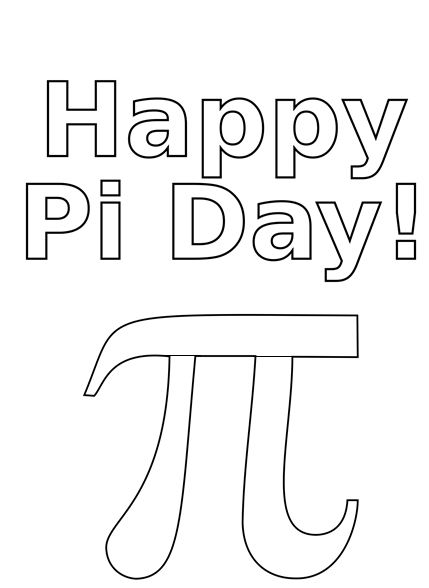 Directions: Answer the questions. Find your answer on the Pi-Day Symbol. Then color according to your answers.1. A prism is a polyhedron with two congruent parallel faces called __________. (ORANGE)


2. The figure shown below is a _____________ prism. (GREEN)                                                    
                      
3. The product of the area of the base and height of the prism gives the _________ of a prism. (BLUE)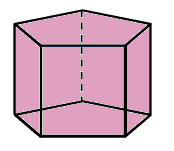  		               

4. The figure shown below represents a ____________. (YELLOW)                                               
                                                                        
5. The area of a circle is mathematically written as __________. (LIGHT BLUE)


6. The volume of the prism given below is __________ (GREY)

                                                                                            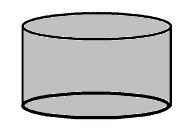 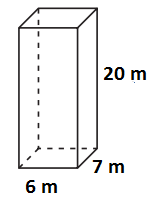 7. The volume of the cylinder shown below is _________ . (BROWN)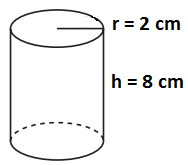 8. The volume of the prism given below is  ___________ . (PINK)9. The volume of the prism given below is _________  (RED)

                                                       
10. The volume of the cylinder given below is _________  (LIGHT GREEN)

                                                